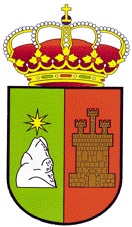 INFORMACIÓN CALENDARIO FISCAL 2022AYUNTAMIENTO DE PERALTILLAPRIMER PERIODOConcepto tributario: Impuesto sobre Vehículos de Tracción MecánicaFechas: 21 de marzo a 23 de mayo de 2024Cargo recibos domiciliados: 4 de abril de 2024Diputación Provincial de HuescaSEGUNDO PERIODOConcepto tributario: Impuesto sobre Bienes de Naturaleza Urbana y BasurasFechas: 14 de junio a 14 de noviembre de 2024Cargo recibos domiciliados basuras y primer plazo IBI URBANA: 4 de julio de 2024Cargo recibos domiciliados segundo plazo IBI URBANA: 4 de octubre de 2024Diputación Provincial de HuescaTERCER PERIODOConcepto tributario: Impuesto sobre Bienes de Naturaleza Rustica Fechas: 13 de septiembre a 14 de noviembre de 2024Cargo recibos domiciliados: 4 de octubre de 2024Diputación Provincial de HuescaCUARTO PERIODOConcepto tributario: Agua y Alcantarillado Fechas: 16 de diciembre 2024 a 17 de febrero de 2025Cargo recibos domiciliados: 22 de diciembre de 2024Ayuntamiento de PeraltillaEL ALCALDEJosé Pedro SIERRA CEBOLLERO